Информация для родителей по оказанию образовательных услуг детям с ограниченными возможностями здоровья в школе.В соответствии с Федеральным законом «Об образовании в Российской Федерации» (ФЗ №273-ФЗ от 29.12.2012) в образовательных организациях осуществляющих начальное общее, основное общее и среднее общее образование (школах) обеспечивается доступность образования детям-инвалидам и детям с ограниченными возможностями здоровья:Для детей с ограниченными возможностями здоровья доступны различные формы получения образования в различных образовательных учреждениях:• обучение совместно с другими обучающимися,• обучение в отдельном классе обычной школы,• обучение в специальной школе,• индивидуальное обучение на дому,• обучение в негосударственном образовательном учреждении (организации),• дистанционное обучение.Организация обучения детей с ограниченными возможностями здоровья на дому в школе по месту жительства осуществляется по медицинским показаниям в соответствии с индивидуальной программой реабилитации (ИПР) по заключению РПМПК (для детей-инвалидов) или по заключению клинико-экспертной комиссии медицинских учреждений системы здравоохранения. Обучающие выводятся на индивидуальное обучение на дому в соответствии с перечнем заболеваний, указанных в Приказ Министерства здравоохранения РФ от 30 июня 2016 г. N 436н "Об утверждении перечня заболеваний, наличие которых дает право на обучение по основным общеобразовательным программам на дому".  Родители могут выбрать и обучение в форме семейного образования. Названные в статье 10 Федерального закона «Об образовании в Российской Федерации» очно-заочная (вечерняя), заочная форма получения образования, экстернат, с использованием дистанционных образовательных технологий, самообразование вряд ли могут рассматриваться как подходящие для получения общего образования детей с особенностями развития, для которых задача социализации выходит на первый план.Допускается сочетание различных форм получения образования.Условия для получения образования детьми с ограниченными возможностями здоровья и детьми-инвалидами.            Получение детьми с ограниченными возможностями здоровья и детьми-инвалидами образования является одним из основных и неотъемлемых условий их успешной социализации, обеспечения их полноценного участия в жизни общества, эффективной самореализации в различных видах профессиональной и социальной деятельности. В качестве основной цели в области реализации права на образование детей с ограниченными возможностями здоровья в МБОУ СОШ  №34 имени Г. И. Хетагурова рассматривается создание условий для получения образования всеми детьми указанной категории с учетом их психофизических особенностей.Задачи:• обеспечение условий для реализации прав учащихся с ОВЗ на получение бесплатного образования;• организация качественной коррекционно–реабилитационной работы с учащимися с различными формами отклонений в развитии;• сохранение и укрепление здоровья учащихся с ОВЗ на основе совершенствования образовательного процесса;• создание благоприятного психолого-педагогического климата для реализации индивидуальных способностей учащихся с ОВЗ;• совершенствование системы кадрового обеспечения.В МБОУ СОШ  №34 имени Г. И. Хетагурова созданы условия для получения образования детьми с ограниченными возможностями здоровья и детьми-инвалидами:• школа реализует адаптированные программы основного общего образования для учащихся с ограниченными возможностями здоровья;• по медицинским и социально-педагогическим показаниям и на основании заявления родителей (законных представителей) учащихся организуется индивидуальное обучение на дому;• вопросы деятельности образовательного учреждения общего типа, касающиеся организации обучения и воспитания детей с ограниченными возможностями здоровья регламентированы Уставом и локальными актами образовательного учреждения;• в целях обеспечения освоения детьми с ограниченными возможностями здоровья в полном объеме образовательных программ, а также коррекции недостатков их физического и (или) психического развития в школе работает психолого-педагогическая комиссия;Какими нормативными правовыми актами детям-инвалидам и детям с ограниченными возможностями здоровья гарантировано право на получение образования?            Каждому ребенку от рождения принадлежат и гарантируются государством права и свободы человека и гражданина в соответствии с Конституцией РФ, общепризнанными принципами и нормами международного права, международными договорами РФ, Семейным кодексом РФ и другими нормативными правовыми актами.            В 2012 г. Российская Федерация ратифицировала Конвенцию о правах инвалидов, согласно которой Россия не только признает право инвалидов на образование, но и должна обеспечивать образование детей-инвалидов на всех уровнях, в т. ч. дошкольном. Для реализации данной цели нормативные правовые акты, регулирующие социальную защиту инвалидов в РФ, приводятся в соответствие с положениями Конвенции. Согласно Закону № 181-ФЗ государство поддерживает получение инвалидами образования и гарантирует создание необходимых условий для его получения.Федеральные и региональные документыФедеральный закон от 29 декабря 2012 года № 273-ФЗ
«Об образовании в Российской Федерации».  http://publication.pravo.gov.ru/Document/View/0001201212300007Федеральный закон от 24 ноября 1995 года № 181-ФЗ «О социальной защите инвалидов в Российской Федерации». https://mintrud.gov.ru/docs/laws/75Федеральный закон от 24 июля 1998 года № 124-ФЗ «Об основных гарантиях прав ребенка в Российской Федерации». https://rg.ru/1998/08/05/detskie-prava-dok.htmlПостановление Правительства Российской Федерации от 26.12.2017
№ 1642 «Об утверждении государственной программы Российской Федерации «Развитие образования». https://docs.cntd.ru/document/556183093Постановление Правительства Российской Федерации от 29.03.2019
№ 363 «Об утверждении государственной программы Российской Федерации «Доступная среда». https://docs.cntd.ru/document/554102819?section=textПриказ Министерства образования и науки Российской Федерации                            от 19.12.2014 № 1598 «Об утверждении федерального государственного образовательного стандарта начального общего образования обучающихся с ограниченными возможностями здоровья». https://docs.edu.gov.ru/document/e2bb03c57325d29c7fef3910a36d9a30/Приказ Министерства образования и науки Российской Федерации                              от 19.12.2014 № 1599 «Об утверждении федерального государственного образовательного стандарта образования обучающихся с умственной отсталостью (интеллектуальными нарушениями)».          https://docs.edu.gov.ru/document/2173be39620e82f3ffdc35693b932846/Приказ Министерства образования и науки Российской Федерации                             от 09.11.2015 № 1309 «Об отверждении порядка обеспечения условий доступности для инвалидов объектов и предоставляемых услуг в сфере образования, а также оказания им при этом необходимой помощи». https://docs.cntd.ru/document/420320115Приказ Министерства образования и науки Российской Федерации                                     от 20.09.2013 № 1082 «Об утверждении положения о психолого-медико-педагогической комиссии».  https://rg.ru/2013/11/01/medkomissia-dok.html.Приказ Министерства образования и науки Российской Федерации
от 14.10.2013 № 1145 «Об утверждении образца свидетельства об обучении и порядка его выдачи лицам с ограниченными возможностями здоровья
(с различными формами умственной отсталости), не имеющим основного общего и среднего общего образования и обучавшимся по адаптированным основным образовательным программам». https://mo.mosreg.ru/deyatelnost/gosudarstvennyy-kontrol-nadzor-v-sfere-obrazo/normativno-pravovye-dokumenty/23-09-2019-15-44-07-4-18-prikaz-minobrnauki-rf-ot-14-10-2013-1145-ob-uПриказ Министерства образования и науки Российской Федерации
от 17.10.2013 № 1155 «Об утверждении федерального государственного образовательного стандарта дошкольного образования». https://docs.edu.gov.ru/document/a72db92c851c9f9c33d52d482420b477/Приказ Министерства просвещения Российской Федерации
от 31.05.2021 № 287 «Об утверждении федерального государственного образовательного стандарта основного общего образования». https://rg.ru/2021/07/06/minpros-prikaz287-site-dok.htmlПриказ Министерства просвещения Российской Федерации
от 09.11.2018 № 196 «Об утверждении Порядка организации и осуществления образовательной деятельности по дополнительным общеобразовательным программам».https://rg.ru/2018/12/03/minprosvescheniya-prikaz-196-site-dok.htmlПриказ Министерства просвещения Российской Федерации
от 03.09.2019 № 465 «Об утверждении перечня средств обучения и воспитания, необходимых для реализации образовательных программ начального общего, основного общего и среднего общего образования, соответствующих современным условиям обучения, необходимого при оснащении общеобразовательных организаций в целях реализации мероприятий по содействию созданию в субъектах Российской Федерации (исходя из прогнозируемой потребности) новых мест
в общеобразовательных организациях, критериев его формирования и требований к функциональному оснащению, а также норматива стоимости оснащения одного места обучающегося указанными средствами обучения и воспитания». https://rg.ru/2019/12/30/minpros-prikaz465-site-dok.htmlПриказ Министерства просвещения Российской Федерации
от 20.05.2020 № 254 «Об утверждении федерального перечня учебников, допущенных к использованию при реализации имеющих государственную аккредитацию образовательных программ начального общего, основного общего, среднего общего образования организациями, осуществляющими образовательную деятельность».https://docs.cntd.ru/document/565295909Приказ Министерства просвещения Российской Федерации
от 02.09.2020 № 458 «Об утверждении Порядка приема на обучение
по образовательным программам начального общего, основного общего и среднего общего образования». http://publication.pravo.gov.ru/Document/View/0001202009110040Приказ Министерства просвещения Российской Федерации
от 22.03.2021 № 115 «Об утверждении Порядка организации и осуществления образовательной деятельности по основным общеобразовательным программам – образовательным программам начального общего, основного общего и среднего общего образования». https://docs.cntd.ru/document/603340708Распоряжение Министерства просвещения Российской Федерации
от 06.08.2020 № Р-75 «Об утверждении примерного Положения об оказании логопедической помощи в организациях, осуществляющих образовательную деятельность».  https://docs.edu.gov.ru/document/50b384797ceaa94a9cf1e429db295f58/ 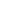 Распоряжение Министерства просвещения Российской Федерации
от 10.08.2021 № Р-183 «Об утверждении методических рекомендаций по оказанию услуг психолого-педагогической, методической и консультационной помощи родителям (законным представителям) детей, а также гражданам, желающим принять на воспитание в свои семьи детей, оставшихся без попечения родителей,
в рамках федерального проекта «Современная школа» национального проекта «Образование». https://docs.cntd.ru/document/608229489Распоряжение Министерства просвещения Российской Федерации
от 09.09.2019 № Р-93 «Об утверждении примерного Положения о психолого-педагогическом консилиуме образовательной организации».  https://docs.edu.gov.ru/document/6f205375c5b33320e8416ddb5a5704e3/Распоряжение Министерства просвещения Российской Федерации
от 28.12.2020 № Р-193 «Об утверждении методических рекомендаций по системе функционирования психологических служб в общеобразовательных организациях». http://frcp.ru/o-tsentre/dokumenty/Приказ Министерства труда и социальной защиты Российской Федерации от 24.07.2015 № 514н «Об утверждении профессионального стандарта «Педагог-психолог (психолог в сфере образования)». https://docs.cntd.ru/document/420294037Приказ Министерства труда и социальной защиты Российской Федерации от 18.10.2013 № 544н «Об утверждении профессионального стандарта «Педагог (педагогическая деятельность в сфере дошкольного, начального общего, основного общего, среднего общего образования) (воспитатель, учитель)». https://mintrud.gov.ru/docs/mintrud/orders/129Приказ Министерства здравоохранения Российской Федерации
от 30.06.2016 № 436н «Об утверждении перечня заболеваний, наличие которых дает право на обучение по основным общеобразовательным программам на дому». http://publication.pravo.gov.ru/Document/View/0001201607210015?rangeSize=1Постановление Главного государственного санитарного врача Российской Федерации от 30.06.2020 № 16 «Об утверждении санитарно-эпидемиологических правил СП 3.1/2.4.3598-20 «Санитарно-эпидемиологические требования к устройству, содержанию и организации работы образовательных организаций и других объектов социальной инфраструктуры для детей и молодежи в условиях распространения новой коронавирусной инфекции (COVID-19)».  http://publication.pravo.gov.ru/Document/View/0001202007030021Постановление Главного государственного санитарного врача Российской Федерации от 28.09.2020 № 28 «Об утверждении санитарных правил СП 2.4.3648-20 «Санитарно-эпидемиологические требования к организациям воспитания и обучения, отдыха и оздоровления детей и молодежи». http://publication.pravo.gov.ru/Document/View/0001202012210122Закон Республики Северная Осетия – Алания  от 27 декабря 2013 г 61-РЗ «Об образовании в РСО-Алания»с изменениями на 22 июня 2020 года;Постановление правительства Республики Северная Осетия-Алания от 15 июля 2021 года №204 «Об утверждении порядка регламентации и оформлении отношений государственной образовательной организации Республики Северная Осетия-Алания и муниципальной образовательной организации и родителей (законных представителей) обучающихся, нуждающихся в длительном лечении, а также детей-инвалидов в части организации обучения по основным образовательным программам на дому или в медицинских учреждениях».Приказ Министерства здравоохранения Российской Федерации
от 14.09.2020 г № 9724 «Об утверждении Порядка выдачи медицинскими организациями справок и медицинских заключений»Локальные акты МБОУ СОШ №34 имени Г.И. ХетагуроваПоложение об организации индивидуального обучении на дому (приказ от 01.09.2021 г. № 56/26)Положение о создании психолого-педагогического консилиума (приказ от 01.09.2021 г. №56/25)Положение о разработке и реализации АООП ООО и СОО для обучающихся с ОВЗ МБОУ СОШ №34 имени Г.И.Хетагурова (приказ от 01.09.2021 г. №56/  )Адаптированные рабочие программы для детей с ОВЗ (слабослышащих и поздно-оглохших) основная школаАдаптированная основная образовательная программа для обучающихся с ЗПР 5-9 классов 